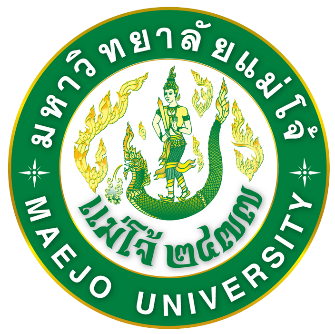 แผนงานโครงการที่นำไปสู่การปรับปรุงอย่างต่อเนื่องประจำปี 2563---------------		สำนักงานมหาวิทยาลัยมีการดำเนินโครงการ/กิจกรรมต่าง ๆ เพื่อขับเคลื่อนและสนับสนุนการดำเนินงานสำนักงานสีเขียว (Green Office) ของสำนักงานมหาวิทยาลัย ให้มีความต่อเนื่องและแก้ปัญหาสิ่งแวดล้อมในสำนักงานมหาวิทยาลัย ประจำปี 2563 โดยเป็นจัดทำเป็นโครงการในภาพรวม : โครงการมหาวิทยาลัยแม่โจ้มุ่งสู่มหาวิทยาลัยสีเขียว (Green University) ซึ่งดำเนินการควบคู่ไปกับสำนักงานสีเขียว (Green Office) ประกอบด้วยกิจกรรมต่าง ๆ โดยในส่วนที่เกี่ยวข้องกับการดำเนินงานสำนักงานสีเขียวของสำนักงานมหาวิทยาลัย โดยตรงมีจำนวน 1 กิจกรรม ดังนี้				- ปรับปรุงโหลดไฟฟ้า เพื่อลดความสูญเสียภายในหม้อแปลง เพื่อการอนุรักษ์พลังงาน (ลดจำนวนหม้อแปลง)  โดยปรับปรุงระบบโหลดไฟฟ้า (อาคารสำนักงานมหาวิทยาลัย อาคารอิงคศรี-   กสิการ อาคารพัฒนาวิสัยทัศน์ฯ) จำนวน 1 งาน 		ในส่วนของกิจกรรมนี้ สำนักงานมหาวิทยาลัย ได้นำมาจัดทำเป็นโครงการด้านสิ่งแวดล้อม ให้เป็นไปตามรูปแบบโครงการที่กำหนดไว้ในมาตรฐานการดำเนินการสำนักงานสีเขียว และเพื่อให้การดำเนินการจัดการพลังงานของสำนักงานมหาวิทยาลัยมีการดำเนินการอย่างมีประสิทธิภาพ ลดความสูญเสียหรือค่าใช้จ่ายที่ไม่จำเป็น โดยใช้ชื่อ “โครงการปรับปรุงโหลดหม้อแปลงอาคารพัฒนาวิสัยทัศน์ และซ่อมแซมหม้อแปลงอาคารสำนักงานมหาวิทยาลัย 3 (อิงคศรีกสิการ) วงเงิน 400,000 บาท     (สี่แสนบาทถ้วน) วัตถุประสงค์1) เพื่อลดการสูญเสียหม้อแปลงไฟฟ้า และลดค่าใช้จ่ายด้านพลังงานของหน่วยงาน2) เพื่อป้องกันความสูญเสียที่จะเกิดขึ้นต่อไปเป้าหมาย		ซ่อมแซมหม้อแปลงไฟฟ้า และปรับปรุงโหลดไฟฟ้า อาคารสำนักงานมหาวิทยาลัย 3 (อิงคสรีกสิการ) ให้มีประสิทธิภาพ และป้องกันความสูญเสียที่จะเกิดขึ้นจากการใช้ไฟฟ้า-2-นอกจากนี้ในปี 2563 สำนักงานมหาวิทยาลัยได้มีโครงการ/กิจกรรมอื่น ๆ ที่ได้มีการดำเนินการในการปรับปรุงสิ่งแวดล้อมในสำนักงาน ปรับปรุงและพัฒนาการดำเนินการสำนักงานสีเขียวของสำนักงานมหาวิทยาลัย มหาวิทยาลัยแม่โจ้ และมีการให้ความรู้แก่บุคลากรด้านต่าง ๆ อย่างต่อเนื่อง เช่น1. จัดฝึกอบรมหัวข้อ “การใช้พลังงาน ทรัพยากรอย่างมีประสิทธิภาพ และการจัดการมลพิษและของเสีย” ในวันพุธที่ 15 กรกฎาคม 2563 เวลา 13.00 น. ถึง 16.30 น. ณ ห้องประชุมรวงผึ้ง  ชั้น 5 อาคารสำนักงานมหาวิทยาลัย 22. จัดฝึกอบรมหัวข้อ “การจัดการและอนุรักษ์พลังงานในอาคารสำนักงาน และการจัดการก๊าซเรือนกระจกในสำนักงาน” ในวันที่ 17 ก.ค.63 เวลา 09.00 – 16.00 น. ณ ห้องประชุมอาคม กาญจน-ประโชติ ม.แม่โจ้ 3. การสมัครเข้ารับการตรวจประเมินเพื่อต่ออายุการรับรองสำนักงานที่เป็นมิตรกับสิ่งแวดล้อมในปี 2563 เพื่อให้มีการดำเนินการสำนักงานสีเขียวอย่างต่อเนื่อง สร้างการมีส่วนร่วม ปรับปรุงและพัฒนาสภาพแวดล้อมในสำนักงานมหาวิทยาลัยให้มีสภาพแวดล้อมที่ดี ลดการปลดปล่อยก๊าซเรือนกระจก สร้างเสริมสุขนิสัยที่ดีให้แก่บุคลากร ตลอดจนสื่อสารและให้ความรู้แก่หน่วยงานต่าง ๆ ภายในมหาวิทยาลัย รวมถึงผู้รับจ้าง หรือผู้ที่มาใช้อาคารได้รับทราบและปฏิบัติตามแนวทางหรือมาตรการต่าง ๆ ที่สำนักงานมหาวิทยาลัยกำหนด  ทั้งนี้ ได้มีการตรวจประเมินภายในโดยคณะกรรมการตรวจประเมินภายในที่ผ่านการฝึกอบรม เมื่อวันที่ 21 สิงหาคม 2563 เวลา 09.00 – 16.00 น. ณ ห้องประชุมรวงผึ้ง ชั้น 5 อาคารสำนักงานอธิการบดี เพื่อนำผลการประเมินมาปรับปรุงและพัฒนาการดำเนินการ เตรียมความพร้อมสำหรับการตรวจประเมินภายนอกจากกรมส่งเสริมคุณภาพสิ่งแวดล้อมต่อไป4. ดำเนินการรณรงค์และสื่อสารผ่านช่องทางต่าง ๆ อย่างต่อเนื่อง เช่น โปสเตอร์ จัดบอร์ดประชาสัมพันธ์ เว็บไซต์ https://psdgreenoffice. mju.ac.th/  Facebook กลุ่มไลน์ เป็นต้น  -----------------